COMMUNIQUÉPOUR DIFFUSION IMMÉDIATEMontréal XO: Laurence Nerbonne love et danse la métropoleMontréal, le 2 février 2016 –  L’auteure-compositrice Laurence Nerbonne propose un nouvel extrait de son premier album solo, un avant-goût suave de XO qui paraitra le 18 mars prochain sur l’étiquette Coyote Records. 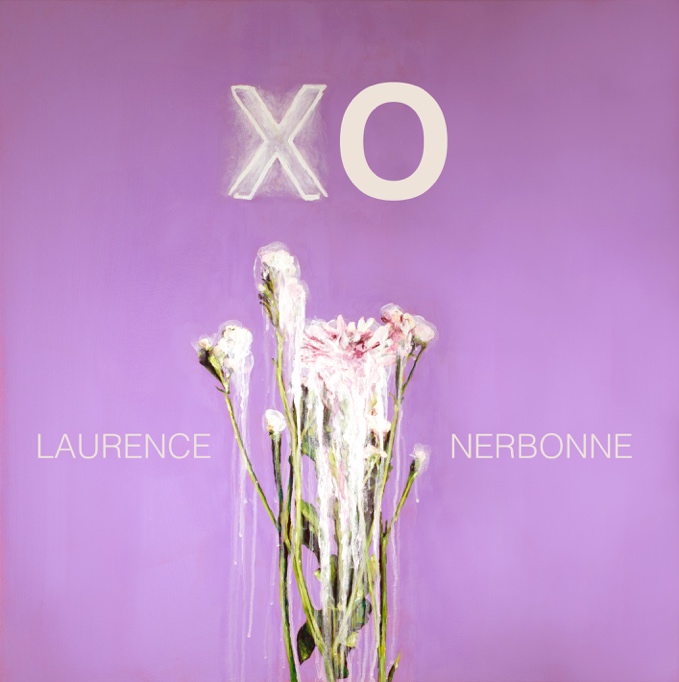 Il y a eu la chaleur de Rêves d’été dévoilé avec la belle saison qui marquait le début de l’aventure en solitaire, après plusieurs années au sein de la formation Hôtel Morphée. Et maintenant de quoi est-il question? De Montréal XO, languide lettre d'amour adressée à la métropole de tous les possibles. Laurence a monté son projet de toute pièce, ajoutant à ses textes arrangements et beats sur lesquels les autres lignes instrumentales seront construites, Philippe Brault (Pierre Lapointe, Salomé Leclerc) signe avec finesse la réalisation. XO sera un des ces rares albums autant capable d'épouser l'indolente douceur de l’intimité que l'étincelante exaltation de la discothèque. LE VIDÉOCLIP MONTRÉAL XORéalisation de Julien Demers-Arsenault (Romeo & Fils) propulsée par une chorégraphie de Sarah Lefebvre, le clip accompagnant Montréal XO rassemble en une sublime danse des garçons et des filles qui ont trouvé dans Montréal leur eldorado. Let's dance, demain nous appartient. «Montréal attends-moi, je reviens pour toi», assure Laurence Nerbonne. Disponible sur Youtube.	LANCEMENTS DE XO	23 MARS | MONTRÉAL – Le Belmont24 MARS | QUÉBEC – District St-Joseph29 MARS | GATINEAU – La BasocheLa chanson Montréal XO est disponible sur iTunesAlbum en magasin le 18 marslaurencenerbonne.com-30 -MAISON DE DISQUE COYOTE RECORDSinfo@coyoterecords.caSPECTACLESCOYOTE RECORDSJean-Claude Anto418-473-2931jc@coyoterecords.caGÉRANCEMarie-Élaine Thibault514-662-7105marielenferproduction@gmail.comRELATIONS DE PRESSEStéphanie RichardPROJET CARAVELLE514-296-0256stephanie@projetcaravelle.comMaude GauthierPROJET CARAVELLE514-463-6461maude@projetcaravelle.comPISTAGE RADIO Jean-François BlanchetTORPILLE450-787-3141jf@torpille.caMarjolaine MorasseTORPILLE514-528-5674marjolaine@torpille.ca